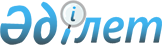 О внесении изменения и дополнения в постановление акимата района от 16 января 2015 года № 10 "Об установлении размера арендной платы в арендных домах государственного жилищного фонда Байганинского района"
					
			Утративший силу
			
			
		
					Постановление акимата Байганинского района Актюбинской области от 27 марта 2018 года № 66. Зарегистрировано Управлением юстиции Байганинского района Департамента юстиции Актюбинской области 6 апреля 2018 года № 3-4-166. Утратило силу постановлением акимата Байганинского района Актюбинской области от 10 марта 2021 года № 95
      Сноска. Утратило силу постановлением акимата Байганинского района Актюбинской области от 10.03.2021 № 95 (вводится в действие по истечении десяти календарных дней после дня его первого официального опубликования).
      В соответствии со статьей 31 Закона Республики Казахстан от 23 января 2001 года "О местном государственном управлении и самоуправлении в Республике Казахстан", пунктом 1 статьи 97 Закона Республики Казахстан от 16 апреля 1997 года "О жилищных отношениях" и приказом Председателя Агентства Республики Казахстан по делам строительства и жилищно-коммунального хозяйства от 26 августа 2011 года "Об утверждении Методики расчета размера платы за пользованием жилищем из государственного жилищного фонда" (зарегистрированного в Реестре государственной регистрации нормативных правовых актов за № 7232), акимат Байганинского района ПОСТАНОВЛЯЕТ:
      1. Внести в постановление акимата Байганинского района от 16 января 2015 года № 10 "Об установлении размера арендной платы в арендных домах государственного жилищного фонда Байганинского района" (зарегистрированное в Реестре государственной регистрации нормативных правовых актов за № 4192, опубликованное 17 февраля 2015 года в информационно-правовой системе нормативных правовых актов Республики Казахстан "Әділет") следующие изменение и дополнение:
      в пункте 1 указанного постановления:
      слова "приложениям 1 и 2" заменить словами "приложениям 1, 2, 3, 4";
      дополнить приложением 4 согласно приложению к настоящему постановлению.
      2. Государственному учреждению "Байганинский районный отдел жилищно-коммунального хозяйства, пассажирского транспорта и автомобильных дорог" в установленном законодательством порядке обеспечить:
      1) государственную регистрацию настоящего постановления в управлении юстиции Байганинского района;
      2) направление настоящего постановления на официальное опубликование в периодических печатных изданиях и Эталонном контрольном банке нормативных правовых актов Республики Казахстан.
      3. Контроль за исполнением настоящего постановления возложить на заместителя акима района Б. Боранбай.
      4. Настоящее постановление вводится в действие по истечении десяти календарных дней после дня его первого официального опубликования. Размер ежемесячной арендной платы, установленной за пользование жилищем в арендных домах государственного жилищного фонда Байганинского района  Двухквартирный жилой дом (расположенный по адресу: село Карауылкелды, улица Аэропорт, дома № 70, № 71, № 72, № 73, № 74, № 75)
      При расчете арендной платы, взимаемой за проживание в государственных домах, применяются следующие показатели:
      Сметная стоимость 1 квартиры жилого дома, построенного в 2017 году – 8 515 836 тенге;
      Ц - стоимость 1 квадратного метра жилья, построенного в 2017 году – 120 792 тенге;
      Е - общая площадь жилья, построенного в 2017 году – 70,5 квадратных метров;
      Т - расчетный срок службы зданий построенного в 2017 году – 100 лет;
      Г - годовая сумма затрат на квадратный метр жилья на эксплуатацию, капитальный и текущий ремонт жилого дома, построенного в 2017 году – 0 тенге;
      Р - сумма платежей, необходимая на содержание жилого дома (в тенге за 1 квадратный метр в месяц);
      А - размер арендной платы за пользование жилищем (в тенге за 1 квадратный метр в месяц);
      Формула расчета:
      для арендных домов построенных в 2017 году:
      Р=Г: 12: Е;
      Р= 0:12:70,5= 0 тенге;
      А=Ц:Т:12+Р;
      А=120 792:100:12+0=100,66 тенге.
      Размер арендной платы за 1 квадратный метр в месяц –100,66 тенге.
					© 2012. РГП на ПХВ «Институт законодательства и правовой информации Республики Казахстан» Министерства юстиции Республики Казахстан
				
      Аким Байганинского района 

А. Шериязданов
Приложение к постановлению акимата района от "27" марта 2018 года № 66Приложение 4 к постановлению акимата района от 16 января 2015 года № 10